Pečená králičí stehýnka na rozmarýnu a šalvějiSuroviny : králičí stehna		10ksslanina			100gcibule			100gčesnek			  70gšalvěj, rozmarýn, sůlKráličí stehna ( mohou být vykostěná ) prošpikujeme slaninou, osolíme a vložíme do pekáče. Přidáme na klínky nakrájenou cibuli, stroužky česneku, na kostičky nakrájenou slaninu a několik snítek šalvěje a rozmarýnu. Podlijeme trochou vody a přiklopíme.  Pečeme na vyšší teplotu cca 30 min., poté teplotu snížíme a pečeme přibližně dalších 30-45 min. Na závěr pekáč odklopíme a dopečeme dozlatova, ne příliš dlouho, abychom králíka nevysušili.  Příloha: šťouchané brambory a zelené fazolky. 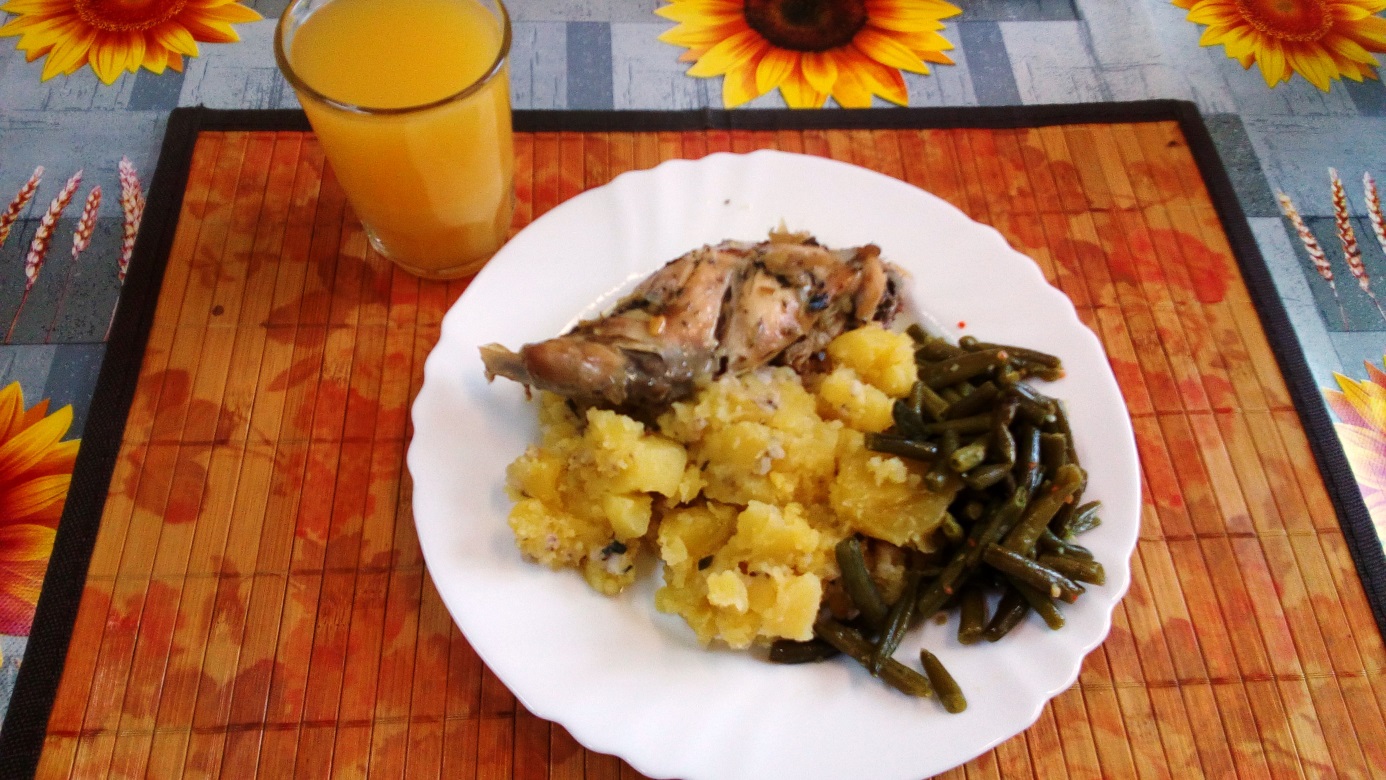 